Раскрась Российский флаг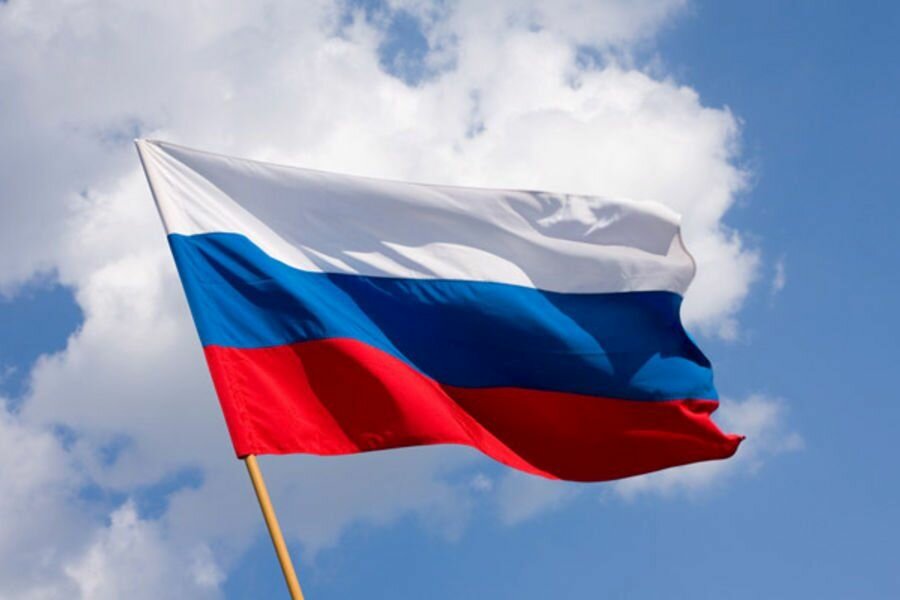 Посмотри, какие цвета ты видишь? Какого цвета первая полоска у флага? Вторая? Третья?А теперь попробуй сам раскрасить флаг нашей страны.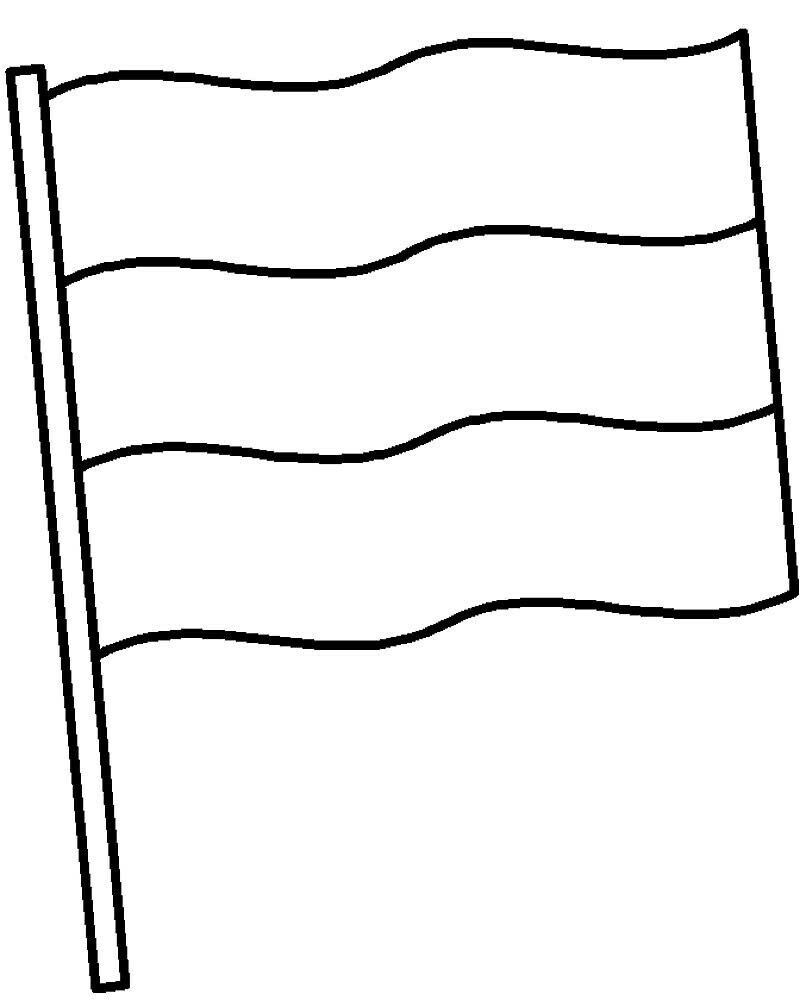 